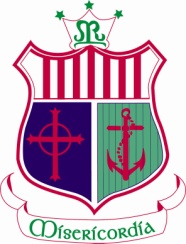 Weekly Events December 3rd -10th  Congratulations and well done to all those who participated in the following eventsMon 3rd Well done to Lauren O’Sullivan and Katie Sexton who received UL 40 Entrance Scholarships. Tue 4thMs Mangan & Ms HarteTransition Year Students participated in Psychslam workshop in UCC. Aoibhinn Barrett, Amy Beechinor, Ella O’Donoghue, Hannah Sexton & Emma White3rd Year Retreat to MyrossWed 5thMs HarteIrish Department Develop Me’ workshop for 4th year studentsCáith Amach é workshop for 6th year studentsThurs  6th Ms HarteMs BrosnanDevelop me workshop for 4th year students.Well done to Orla Lowney who receive a UCC Quercus Entrance Award in UCC Fri 7th Ms Lonergan Well done to the students who participated in the cross Country event in Riverstick. The 1st & 2nd team finished in 2nd place.Assessment Task for 3rd year studentsSat 8 th  Ms Walsh & Ms BrosnanWell done to the student who participate in the 10k as part of the Waterfront Marathon event.